附件2启动仪式现场直播二维码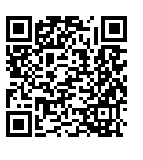 